T.C.KEMALPAŞA KAYMAKAMLIĞIKEMALPAŞA İLÇE MİLLİ EĞİTİM MÜDÜRLÜĞÜ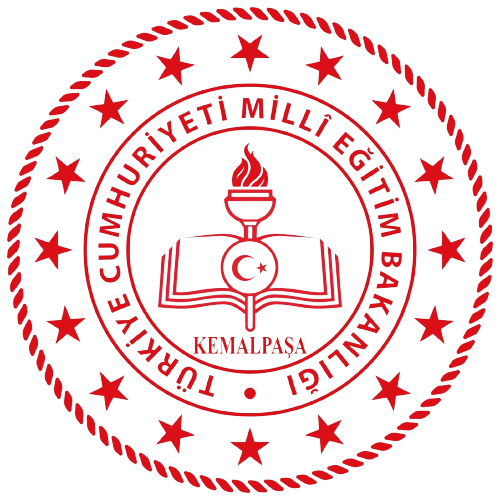 2022-2023 FAALİYET RAPORUİlçemiz resmi okullarında 2022 yılı itibariyle "Milli Eğitim Bakanlığı MEBBİS-Norm İşlemleri Modülü" sayısal verilerine göre 53 Müdür,4  Müdür Başyardımcısı,68 Müdür Yardımcısı ve 1112 Öğretmen görev yapmaktadır.14.967 öğrenci mevcuttur.	İlçemizde bulunan okullarda yürütülen Destekleme ve Yetiştirme Kursları açılmış ve periyodik olarak ziyaret edilerek denetlenmiştir. İlçemizde okul öncesi eğitimin yaygınlaştırılması amacıyla toplantılar yapılmıştır. Sürekli devamsız öğrencilerle ilgili toplantılar yapılmıştır. Okul kütüphanelerindeki kitap sayılarını arttırmak için çalışmalar yapılmıştır.	2022 yılında İlçemizde bulunan 3 yurt , 2 rehabilitasyon merkezi,5 anaokulu, 2 özel lise, 1 özel ortaokul, 1 özel ilkokul toplam 14 Özel Öğretim kurumu  ile 5 Motorlu Taşıtları Sürücüleri Kursu olmak üzere 19 Özel öğretim kurumu denetlenmiştir. 1 iş makineleri, 1 SRC ve muhtelif kurslar devam etmektedir.2021-2022 eğitim öğretim yılı evde eğitim gören öğrenci sayısı 21, 2022-2023 eğitim öğretim yılında evde eğitim gören öğrenci sayısı 5dir.2022-2023 eğitim öğretim yılı özel eğitim öğrenci sayısı 135dir.	İlçemiz Halk Eğitimi Merkezince 2022 yılı içerisinde 47 Okuma Yazma, 397 Mesleki Kurslar, 596 Sosyal ve Kültürel Kurslar olmak üzere 1040 kurs açılmıştır. Açılan bu kurslara 13278 kadın, 9176 erkek kursiyer olmak üzere toplam 22454 kursiyer katılmıştır.	İlçemizde bulunan ortaokullar, liseler ve halk eğitim merkezinde 2022-2023 eğitim öğretim yılında 33 sene içinde , 15 yaz döneminde olmak üzere 48 okul/kurumda açılan destekleme ve yetiştirme kursları yıl içerisinde denetleme komisyonu tarafından ziyaret edilerek denetlenmiş, denetim formları İl Milli Eğitim Müdürlüğüne sunulmuştur. Ayrıca 2021-2022 eğitim öğretim yılında DYK kursu açılan okul sayısı 31, açılan kurs sayısı 718, kurslara katılan öğrenci sayısı 2917 ve kurs veren öğretmen sayısı 277dir.	İlçemiz Bilgi İşlem ve Eğitim Teknolojileri Şube Müdürlüğü tarafından ilçemizdegörev yapan bilişim teknolojileri rehber  öğretmen sayısı 9 olup  okul ve kurumlarımızın DYS,e-okul, mebbis ve e-imza kullanımları konusunda ve karşılaşılan sorunların giderilmesi noktasında rehberlik yapılmıştır.2022 yılı içerisinde tüm resmi okul/kurum müdürlüklerinde bulunan toplam 489 idareci ve öğretmene Diyabet Eğitimi verilmiştir. İlçemiz İş Sağlığı ve Güvenliği Uzmanımız tarafından okul/kurumlarımızda görevli 150 personele “Çalışan Temel İş Sağlığı ve Güvenliği” Eğitimi verilmiştir.Ayrıca Şehit Halil Kantarcı Anadolu İmam Hatip Lisesi ve Merkez Cumhuriyet İlkokuluna  TS-ISO 45001 İSG Yönetim Sistemi Uygulaması çalışmaları başlatılmış ve ilçemize bağlı tüm okul/kurumlarımıza İş Sağlığı ve Güvenliği konularında rehberlik desteği sağlanmıştır.Tübitak Bilim Fuarları kapsamında 2022 yılında 24 okulumuz destek almış olup projelerini sergilemişlerdir.2022 yılı içerisinde 25 hizmet içi kursu, 36 okul temelli mesleki eğitim kursu açılmıştır.Ayrıca Kemalpaşa Kaymakamlığının “Nifart Projesi” ve İl Milli Eğitim Müdürlüğümüzün “Kültürümüzden Masallar”, “Yıldızlara Uzanan Eller Projesi”, “İzop (İzmir Zeka Oyunları Projesi)”, “Geleceğin Yazarları Projesi”, “Liseler Arası Türk Halk Müziği  Solo Ses Yarışması” 2022 yılında ilçemizde yürütülen projelerdir.2022 yılında ilçemizde dağıtılan yardımcı kaynak ve kitap sayısı 179.000 dir. 2022 yılında Taşımalı eğitim kapsamında  İlk/Ortaokullarda 559 öğrenci ortaöğretimde 108 öğrenci toplam 34 araç ve güzergah sayısıyla 24 taşıma merkez okul sayısıyla taşınmaktadır. Engelli grubunda ise75 öğrenci 10 araçla taşınmaktadır.Ferzent Bulum Anadolu Lisesi Ek Bina  Sekiz Eylül mahallesi Ferzent Bulum Anadolu Lisesi  609 ada 1 parselde 10.539,00 metrelik alanda 18 derslikli ortaokul planlanan  yatırımlar arasındadır.Mehmet Cihangir İlkcoşkun tarafından bağışlanan  araziMehmet Akif Ersoy mahallesi 225/9 Ada Parsel Numaralı 6.978,59 metrelik alanda 18 derslikli Fen Lisesi planlanan yatırımlar arasındadır.Merkez Anaokulu (Karagöl Arkası) Mehmet Akif Ersoy mahallesi 83/49 Ada Parsel Numaralı Toplam Alanı 2.420,00 metrelik 12 Derslikli anaokulu planlanan yatırımlar arasındadır.İlkokul ve Ortaokul (Şahsa ait kamulaştırılmamış Hastane Arkası )Sekiz Eylül Mahallesi61/11 ve 61/14 Ada Parsel Numaralı Tapu Alanı 5.109,55 ve 4.852,00 metrelik 24 derslikli okullar ihale aşamasındadır.Ulucak Ortaokulu	934/1 Ada Parsel Numaralı Tapu Alanı 4.177 metrelik ortaokul planlanan yatırımlar arasındadır.Ulucak Özel Eğitim İş Uygulama Okulu1036/14 Ada Parsel Numaralı  Tapu Alanı 7.162,29 metrelik iş uygulama okulu  planlanan yatırımlar arasındadır.Yeni Ulucak Anadolu Lisesi 	925/2 Ada Parsel Numaralı Tapu Alanı 10.062,09 metrelik ortaokul planlanan yatırımlar arasındadır.Örnekköy Anaokulu	229/1  Ada Parsel Numaralı Tapu Alanı 7.902,20 metrelik anaokulu planlanan yatırımlar arasındadır.Armutlu 12 Derslikli İlkokul	375/1  Ada Parsel Numaralı Tapu Alanı 6.403,88 metrelik ilkokul planlanan yatırımlar arasındadır.Bağyurdu 12 Derslikli İlkokul	Bağyurdu  girişinde sanayi bölgesini geçince sağdaki kısım. 481/4  Ada Parsel Numaralı Tapu Alanı 4.203,14 metrelik ilkokul planlanan yatırımlar arasındadır.679/38 Ada Parsel Numaralı Şahsa Ait Kamulaştırılmamış AlanTapu Alanı5.328,62 ; 2 Hisse SahibiKONUM:Sekizeylül İlköğretim Okulu-Ferzent Bulum Anadolu Lisesi arasındaki alan251/1 Ada Parsel Numaralı Şahsa Ait Kamulaştırılmamış AlanTapu Alanı 5.652,0015 Hisse SahibiKONUM:Kemalpaşa girişinde BORFİZ’in arkasında kalan kısım388/1 Ada Parsel Numaralı Şahsa Ait Kamulaştırılmamış Eğitim AlanıTapu alanı 5.685,0031 Hisse SahibiKONUM:Kemalpaşa İtfaiye grubunun arkasında kalan kısım